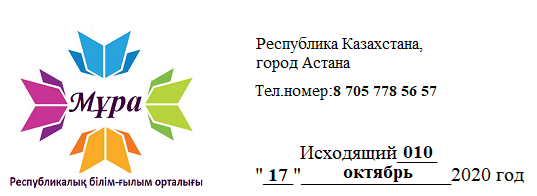 Положение о I Республиканской предметной олимпиаде школьников и студентов Организационный взнос составляет  350 тенге:(Олимпиада проводится на русском и на казахском языке)ПредметыМатематика; Физика; Химия; Информатика; История Казахстана; Всемирная История; Биология; География; Казахский язык; Русский язык; Английский язык; Участники: 	–  К участию в Олимпиаде допускаются все ученики 1–11 классов общеобразовательных школ, лицеев, гимназий с любым уровнем знаний, а также студенты 1-2 курса	–  Участник на протяжении Олимпиады может подать неограниченное количество заявок.Подведение итогов Конкурса и награждение. 	–  При подведении итогов Олимпиады учитываются только оплаченные Заявки на участие в Олимпиаде. 	–  Каждый участник, участвующий в Олимпиаде, получает сертификат в электронной форме от Организатора. 	–  Победители Олимпиады награждаются дипломами 1-й, 2-й, 3-й степени, остальные участники – сертификатами об участии в электронной форме.  	–  Диплом 1-й степени вручается участнику, который допустил 1-2 ошибки;  	–  Диплом 2-й степени вручается участнику, который допустил 3-5 ошибок;  	–  Диплом 3-й степени вручается участнику, который допустил 6-8 ошибок.  	–  Сертификат об участии вручается остальным участникам, допустившим 9 и более ошибок.  	–  Учителя, подготовившие 15 и более учеников к Олимпиаде и оплатившие заявку на участие, награждаются Благодарностью за активное участие в Олимпиаде и почетными Грамотами.Оформление материала:– Для участия в Олимпиаде нужно оформить заявку по образцу, указанному в Правилах оформления заявки. Прислать заявку на участие с копией оплаченной квитанции на электронный адрес: mrat20.17@mail.ruПрием заявок на участия в олимпиаде:С 17 октября 2020 года по 29 декабря 2020 годаПодведение итогов  конкурса:Результаты будут опубликованы в течение 5 рабочих дней с момента вашего ответаОрганизационный взнос составляет  350 тенге:Также принимаются заявки с одного учреждения по всем предметам.Контактные телефоны:  8 707 675 03 20 , 8 705 778 56 57Whats app 8 707 675 03 20Реквизиты банка, для оплаты оргвзноса:Оплата посредством Киви-кошелька:  8 705 814 32 60
Оплата путем перечисления единиц на номер  (8 705 778 56 57) или перевода на карточный счет Каспи Голд (ИИН 941108450977, №5169 4971 6549 7789) через любые платежные терминалы, отделения «Казпочты» и банка. Для участия в конкурсе, необходимо отправить сканированную   квитанцию на электронную почту:Заявка на  дистанционную Олимпиаду по _________________Дата подачи заявки: «____»_________________  20____ г.Большое спасибо, что Вы соблюдаете Требования к участию в Конкурсе!Творческих Вам успехов!№  Ф.И.О. участникаМесто учебы, язык обучения  (кл,курс)Руководитель участникаКонтакты руководителя (тел., e-mail)Контакты ученикаПредмет 1